Brentwood Recreation Department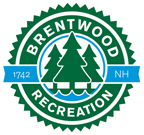 603-642-6400 ext. 20      Fax: 642-6310190 Route 125   Brentwood, NH 1 Dalton Road, Brentwood, NH 03833Canoe/Kayak Rental Canoe: Yes: __ No: ___# of Canoes: ________ Kayak (regular/sea): ________ # of Kayaks: ____Rental Date(s): Start:_______________________	Finish:________________________________Name (Organization/Individual) _______________________________________________________________Contact person: _______________________________________________________________________Address ___________________________________________ E-mail ____________________________Phone ________________________________	Alternate phone ________________________________ Rules and RegulationsGoverning the Town of Brentwood’s Canoes and KayaksThe Town of Brentwood is pleased to cooperate and to extend to the public the use of its facilities. In return, the town expects the property to be respected and protected from any damages. The following explains the rules and regulations under which its use is made possible and to clarify the responsibilities of organizations utilizing these public facilities.The applicant/organization shall be responsible for any damage to the property resulting from its use thereof, whether by accident or otherwise, and shall pay the entire cost of such damages.Property is to be left as you found it.The Town of Brentwood and Recreation Department, at any time, reserves the right to change, amend the foregoing regulations or withdraw from organization or person the privilege of using town buildings or park facilities, all within its discretion.The Town of Brentwood and Recreation Department, its staff and volunteers, are not responsible for any personal or property damage occurred during use of facilities and properties. I have read and understand the rules and regulations, as stated above, governing the use of the facilities. The organization and/or individuals for which this application is intended will abide by these rules and assume total responsibility in connection therewith. Any violation of policies will constitute a forfeiture of deposit.Authorized signature ______________________________________________ Date _________________________